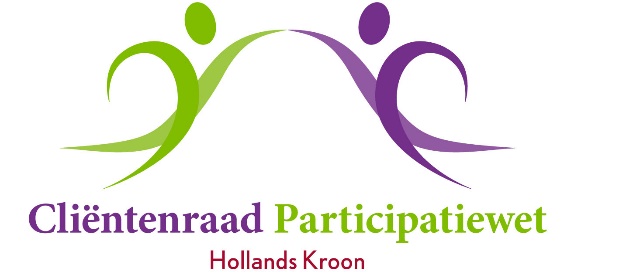 Verslag van de vergadering van 21 mei 2019Aanwezig:	Hadewey Paarlberg (voorzitter)		Ronald van Huizen (secretaris)		Jannie de Jong		Jeannette van Nuland Joke van der Horst		Jaap Vlaming (adviseur)Afwezig:	Erika Homburg (korte vakantie)		Meta Overberg (vakantie)-----------------------------------------------------------------------------------------------------------------------1.	Opening en mededelingenOmdat Meta afwezig is zal Ronald het verslag maken. Het verslag zal er dus anders uit gaan zien deze keer.Erika en Meta zijn beiden afwezig in verband met vakantie. Met Erika gaat het beter. Erika heeft een mail gestuurd met opmerkingen voor deze vergadering (de uitvoering bijzondere bijstand kan op 2 juli worden besproken). Jeannette is naar de bijeenkomst van het VN-verdrag handicap op 11 april 2019 geweest. Er komt nog een verslag. Hadewey is positief over het LCR-congres van 11 april. Daar zouden meer leden naar toe moeten volgend jaar. Op de website van de LCR is een uitgebreid verslag van het congres te vinden.2.	Vaststellen van de agendaDe agenda wordt vastgesteld. De bijlagen bij agendapunt 7 en 8 zijn omgewisseld. Dus 8 ziektekosten moet zijn 7 enzovoort.3.	Verslag van 26 maart 2019	- Tekstueel	Geen	- Naar aanleiding van	6.a): de workshop is gepland op 5 november van 13.30 tot 17.00Onderwerp voor de workshop is het werkplan 2019. Onderwerpen kunnen worden aangeleverd door de leden van de CR. In de vergadering van 2 juli staat dit geagendeerd.14. link op website en meelopen training gaat naar actielijst Het verslag van 26 maart 2019 is hiermee goedgekeurd en kan gepubliceerd worden.4.	Actielijst en ingekomen stukken	- actielijst	Link op de website en meelopen trainingen worden toegevoegd. 	Bij agendapunt komende vergaderingen: toevoegen Univélijst en afscheid Martha.Bij aandachtspunten kan doornemen draaiboeken afgevoerd worden. Toegevoegd wordt jaarlijks overleg sdv (schulddienstverlening) in juni.- ingekomen post + Toegevoegd moet worden reactie sdv. Komt 2 juli op de agenda.N.a.v. memo gemeente (Martha). 	+ Univé wordt besproken onder punt 7. + Het voorstel onderzoeksplan van de gemeente volgt voor de vergadering van 2   juli. + Armoedeval wordt besproken onder punt 5/6. + Ongevraagd advies kwijtschelding belasting etc. is in behandeling. + De raad vindt de aangepaste procedure ‘meedoen’ adequaat. Op de website en fb van de raad zal hier aandacht aan worden besteed.+ Memo duurzaam werk. De raad heeft de wens om dit punt op de vergadering van 2 juli te behandelen. 5.	Adviezen & brieven aan en antwoorden van college	-   Gevraagd advies handboek bijzondere bijstandWachten op reactie gemeenteGevraagd advies re-integratie vergoedingen	Wachten op reactie gemeenteOngevraagd advies Armoedeval	Wordt besproken onder punt 6Ongevraagd advies vermogenstoetsIs wat betreft meedoen uitgevoerd. De andere onderdelen zijn in behandeling.Ongevraagd advies vrijstelling belastingenIs in behandeling. Wachten op reactie gemeente6.	Team Cuip	De voorzitter heet Martha Pol, Rinja Jairam en Amy Niestadt welkom. Het gevraagde advies inzake onderzoeksplan komt nu niet aan de orde. Door vertraging van verschillende aard wordt het onderzoeksplan verwacht voor de vergadering van 2 juli.	De ongevraagde adviezen worden besproken. Met name het advies Armoedeval roept vragen op. Het is onduidelijk wat er precies verwacht wordt en het vaststellen van specifieke groepen is niet duidelijk. Rinja laat zien middels de website toeslagen (belastingdienst) dat de armoedeval bij kleine stijgingen inkomen in relatie tot de AOW er geen sprake is van een relevante armoedeval.  Dat was de cliëntenraad ook opgevallen. Daarom is het advies ook redelijk abstract geschreven. Het blijkt heel lastig om specifieke groepen goed te onderscheiden. Martha vraagt of het niet handiger is om elkaar goed te informeren over voorgenomen adviezen. De cliëntenraad stemt daar mee in. Het ongevraagde advies armoedeval wordt ingetrokken. De cliëntenraad zal eerst beter specificeren welke groepen te onderscheiden zijn en in goed overleg komen tot een herziening van het advies (moet dus op actielijst).2 juli 2019 is de laatste keer dat Martha onze vergadering zal bijwonen. Zij wordt vervangen door Rinja Jairam en Amy Niestadt. In eerste instantie zal Rinja aanspreekpunt van de gemeente zijn later ook AmyDe voorzitter bedankt de vertegenwoordigers van de gemeente voor hun bezoek en inbreng.We zullen tijdens de vergadering 2 juli uitgebreid stil staan bij de laatste keer dat Martha aanwezig is. De raad is Martha dankbaar voor de altijd fijne en constructieve samenwerking. We gaan haar missen! De raad spreekt het vertrouwen en de wens uit dat de samenwerking met Rinja en Amy hetzelfde zal zijn.7. 	Ziektekosten pakketten (Univé)Adviezen inzake het Univé-gemeente-pakket moet veel eerder vastgesteld worden. De raad wil een advies opstellen voor het jaar 2021. De volgende onderwerpen moeten (inbreng meerdere leden) in het advies opgenomen worden:+ Premieverhoging is zeer ongewenst+ Kortingen vanwege de gemeente moeten gelijklopen. Dat moet gecorrigeerd worden omdat er een kleine afwijking is ontstaan van 1,40 euro+ brillenvergoedingVergoeding 1 keer per 3 jaar is te winig, moet naar 2 jaar. De vergoeding voor een redelijk goede kwalitatieve bril moet minstens naar 250 euro worden gebracht.+ FysiotherapieEr lijkt geen regeling te zijn voor chronische klachten. De cliëntenraad is van mening dat dat wel geregeld moet worden+ TandartsDe vergoeding voor mondhygiëne-behandeling moeten duidelijker worden beschreven.Besloten wordt om voor 2 juli een concept-advies op te stellen (Ronald) en te bespreken8.	Huishoudelijk Reglement	Eens per twee jaar moet het huishoudelijk reglement worden besproken in de raad.De raad stelt voor om artikel 3.3 te wijzigen. Het gedeelte na de komma “alsmede hun vervangers” te schrappen. Een db (dagelijks bestuur) van twee (voorzitter en secretaris) is genoeg en praktisch.Ronald past het HHR aan (ook de datum en ondertekening) en stuurt deze naar Martha.Hadewey deelt mee dat zij eind van 2019 stopt met de cliëntenraad. Hadewey wil na al die jaren iets anders gaan doen. Zij heef vele wijzigingen meegemaakt. Zoals van isd naar gemeente Hollands kroon met gemeente Schagen en nu alleen de gemeente Hollands Kroon. Hadewey wil meer focussen op stervensbegeleiding. De raad is teleurgesteld dat Hadewey deze beslissing heeft genomen, maar begrijpt het heel goed. De raad gaat op zoek naar een nieuwe voorzitter. Een plan van aanpak wordt voorbereid door Ronald en besproken in de vergadering van 2 juli.Op de site en facebook van de cliëntenraad wordt de vacature opgenomen.9. 	Takenlijst (taakverdeling)	Niet aan de orde gekomen.10.	Facebook en website	Ronald zal de website en fb updaten en de vacature voor een voorzitter opnemen14.	Rondvraag	Besloten wordt wat we doen met het afscheid van Martha (no further details..;))15.	Sluiting	Hadewey bedankt de leden voor de constructieve inbreng.	Hierna sluit Hadewey de vergadering om 16.40 uur en wenst allen wel thuis.